Résultats DETECTION U14 Samedi 8 Février à Nivolas et Gières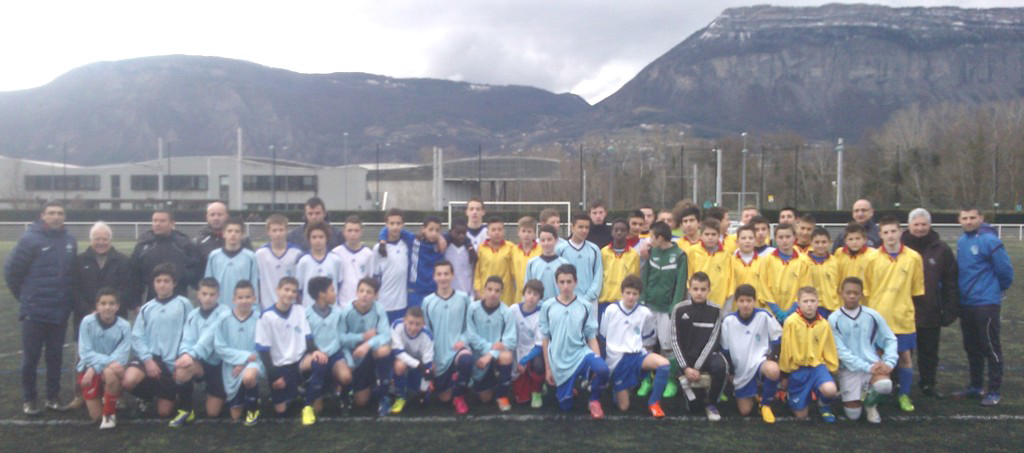 Un Seyssinettois retenu DETECTION U14 !!!  Bravo à E.CALLOIS !!!